Publicado en Barcelona  el 15/10/2014 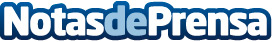 Truffe Façon Caviar, en la cena de gala de CSIO Barcelona.En la gala se sirvieron más de 700 raciones del caviar de trufa de Acipenser.Datos de contacto:Berest GroupNota de prensa publicada en: https://www.notasdeprensa.es/truffe-facon-caviar-en-la-cena-de-gala-de-csio_1 Categorias: Gastronomía Cataluña Eventos Restauración http://www.notasdeprensa.es